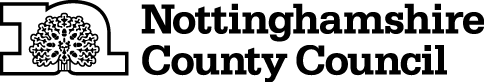 Please return the nomination form to:Please return the nomination form to:E-mail:toni.gardner@nottscc.gov.uktoni.gardner@nottscc.gov.ukFax:01159 77348701159 773487Post:Toni GardnerClerk, Nottinghamshire Schools ForumChildren, Families and Cultural Services FinanceNottinghamshire County CouncilWest BridgfordNG2 7QPToni GardnerClerk, Nottinghamshire Schools ForumChildren, Families and Cultural Services FinanceNottinghamshire County CouncilWest BridgfordNG2 7QPNominations should be received no later than 5.00pm Friday 21st July 2023Nominations should be received no later than 5.00pm Friday 21st July 2023Nominations should be received no later than 5.00pm Friday 21st July 2023